Единый день безопасности пешеходов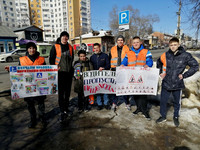 24 марта 2021 года в рамках "Уроков безопасности дорожного движения" воспитанниками ЮИД МБОУ "Школа № 60" был проведен флешмоб "Единый день безопасности пешехода". Ребята и руководитель отряда Хаев Александр Львович в ярких светоотражающих жилетах с плакатами и памятками о правилах перехода улицы напомнили всем участникам дорожного движения о внимательности и сознательном отношении к соблюдению правил безопасности пешеходов и водителей.В течение всех весенних каникул педагоги и волонтеры МБОУ «Школа № 60» проводят с детьми очные и дистанционные занятия по активному изучению правил дорожного движения, уделяя особое внимание безопасному переходу улиц. В группе МБОУ «Школа № 60» в социальной сети Вконтакте ежедневно публикуются информационные материалы и памятки для юных пешеходов. Правила дорожного движения — правила жизни!